Заключение Контрольно-счетной палаты Алейского района Алтайского края по результатам проведения финансово-экономической экспертизы муниципальной программы «Совершенствование структуры собственности муниципального образования Алейский район Алтайского края на 2021-2023 годы», утвержденной постановлением Администрации района от 27.05.2021 № 229Заключение по результатам проведения финансово-экономической экспертизы муниципальной программы «Совершенствование структуры собственности муниципального образования Алейский район Алтайского края на 2021-2023 годы» подготовлено в соответствии  со ст. 157 Бюджетного Кодекса  РФ, ст.9 Федерального закона от 07.02.2011 №6-ФЗ «Об общих принципах организации и деятельности контрольно-счетных органов субъектов Российской Федерации и муниципальных образований», ст.20 Положения о бюджетном процессе и финансовом контроле в муниципальном образовании Алейский район Алтайского края, утвержденного решением Собрания депутатов Алейского района от 24.08.2016г. №33 (с учетом изменений),  статьей 7, 9 Положения о Контрольно-счетной палате Алейского района Алтайского края, утвержденного решением Собрания депутатов Алейского района от 11.03.2022 г. №2-РСД, а так же п. 2.9.15. плана работы Контрольно-счетной палаты Алейского района Алтайского края на 2023 год.Цель финансово-экономической экспертизы: выявление факторов риска при формировании средств бюджета района, создающих условия для последующего неправомерного и (или) неэффективного использования средств бюджета, анализ достоверности оценки объема расходных обязательств.       Основными задачами финансово-экономической экспертизы являются оценка положений муниципальной программы на предмет:- соответствия требованиям федерального законодательства, законодательства Алтайского края, нормативно-правовых актов муниципального образования Алейский район Алтайского края;-   отсутствия (минимизация) рисков принятия решений по формированию и использованию средств районного бюджета, создающих условия для последующего неправомерного и (или) неэффективного  использования средств районного бюджета, невыполнения (неполного выполнения) задач и функций, возложенных на органы местного самоуправления Алейский район Алтайского края и их структурные подразделения (подведомственные учреждения);-  обоснованности заявленных финансово-экономических последствий реализации муниципальной программы.В соответствии со ст.179 Бюджетного кодекса РФ, муниципальные программы утверждаются местной администрацией муниципального образования. Порядок принятия решений о разработке муниципальных программ, формировании и реализации муниципальных программ устанавливается муниципальным правовым актом местной администрации муниципального образования.В целях проведения финансово-экономической экспертизы контрольно-счетной палатой Алейского района были рассмотрены следующие документы:- Проект постановления б/н «О внесении изменений в муниципальную программу «Совершенствование структуры собственности муниципального образования Алейский район Алтайского края на 2021-2023 годы», утвержденной постановлением Администрации района от 27.05.2021 № 229;Ответственный исполнитель программы: Комитет по управлению муниципальным имуществом Администрации района. Соисполнители программы: отсутствуют. Участники программы: Администрация Алейского района, районные муниципальные учреждения.	Контрольно-счетной палатой Алейского района Алтайского края рассмотрен проект Постановления Администрации Алейского района Алтайского края «О внесении изменений в муниципальную программу «Совершенствование структуры собственности муниципального образования Алейский район Алтайского края на 2021-2023 годы». Представленным проектом постановления вносятся изменения в паспорт муниципальной программы в графу  «Общий объем финансирования программы за счет районного бюджета», Раздел 4, Приложение №2. Общий объем финансирования Программы предлагается к утверждению за счет средств районного бюджета 3570,13 тыс. рублей, в том числе: в 2023 году – 1200,0 тыс. рублей.Объем финансирования соответствует решению Собрания депутатов Алейского района Алтайского края решения от 26.12.2022 №34-РСД «О районном бюджете на 2023 год и на плановый период 2024 и 2025 годов». Структура муниципальной программы соответствует Постановлению Администрации Алейского района от 07.07.2021 №297 «Об утверждении порядка разработки, реализации и оценки эффективности муниципальных программ Алейского района». Внутреннее согласование комитетами и отделами имеется, что отражает соответсвие процесса разработки программы вышеуказанному Порядку. Изменения объемов финансирования мероприятий программы согласуется со сведениями об индикаторах муниципальной программы (осуществлен пересчет стоимости посредством анализа рынка). В муниципальной программе отсутствуют признаки наличия внутренних противоречий и несогласованности. По аспекту «соответствие требованиям федерального законодательства, законодательства Алтайского края, нормативно-правовых актов муниципального образования Алейский район Алтайского края» несоответствий не выявлено. Паспорт муниципальной программы основывается на действующих нормах законодательства Российской Федерации, Алтайского края, муниципальных нормативно-правовых актах Алейского района Алтайского края. 	По аспекту «наличие/отсутствие (минимизация) рисков принятия решений по формированию и использованию средств районного бюджета, создающих условия для последующего неправомерного и (или) неэффективного  использования средств районного бюджета, невыполнения (неполного выполнения) задач и функций, возложенных на органы местного самоуправления Алейский район Алтайского края и их структурные подразделения (подведомственные учреждения)»: не выявлено таковых. По аспекту «Обоснованность заявленных финансово-экономических последствий реализации муниципальной программы» отклонений не выявлено. Контрольно-счетная палата Алейского района Алтайского края считает возможным подписание рассматриваемого проекта постановления.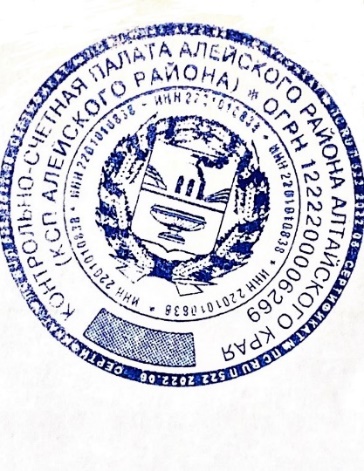 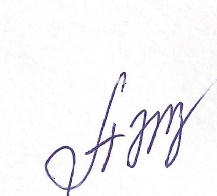 Председатель контрольно-счетной палаты   Алейского района Алтайского края                                             		  	Захарова А.С.13.03.2023г. № 18/01-05Администрация Алейского районаАлтайского краяГлаве районаС.Я.АгарковойСобрание депутатов Алейского района Алтайского краяПредседателю Собрания ДепутатовС.Д.Миллер